Publicado en Madrid el 07/11/2022 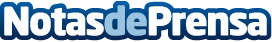 CLIMA PORCINO lanza SIMEDAM, una herramienta para medir el confort ambiental de las granjasSIMEDAM, una solución de Clima Porcino, clave para monitorizar, en tiempo real, los niveles ambientales de las granjas y cumplir con la normativa. El Sistema de Medición Ambiental está dirigido a ganaderos, consultoras medioambientales, servicios veterinarios de integradoras y cooperativas ganaderas, que ofrecen servicios a granjas o fabricantes de aditivos, piensos y nutricionales. Informa EKMBDatos de contacto:En Ke Medio Broadcasting912792470Nota de prensa publicada en: https://www.notasdeprensa.es/clima-porcino-lanza-simedam-una-herramienta Categorias: Industria Farmacéutica Industria Alimentaria Emprendedores Consumo Dispositivos móviles Sostenibilidad http://www.notasdeprensa.es